Samodzielny Publiczny Zakład Opieki Zdrowotnej w Nasielsku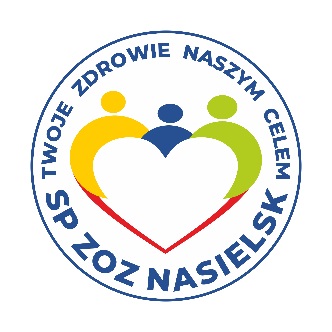 05-190 Nasielsk, ul. Sportowa 2tel. 23 691 26 06, 23 691 25 03e-mail: sekretariat@zoz.nasielsk.pl   http://www.zoz.nasielsk.plNIP:531-15-01-474, REGON: 016457218-00027Znak sprawy:Wykonawca:Nazwa: ..............................................................................................................................................................................Adres:  ……………………………………………………….............................................................................................…...                           NIP: .............................................................. REGON ………………………………………KRS………………………………tel: ............................................................................ e-mail ……………….…………………..…………….…………………..OFERTANawiązując do zapytania ofertowego pod nazwą: zakup i  dostawę materiałów medycznych (Nazwa postępowania o udzielenie zamówienia publicznego)1. Oferuję wykonanie zamówienia za cenę:2. Oferuję wykonanie zamówienia zgodnie z wymogami określonymi w zapytaniu ofertowym:- termin wykonania zamówienia:……………………………………………………………………..…………………- termin płatności:……………………………………………………………………………………………….…………- warunki gwarancji: ……………………………………………………………………………………………….……..- inne warunki realizacji zamówienia: …………………………………………………………………………………..3. Oświadczenie:Zapoznałem się z treścią zapytania ofertowego i nie wnoszę do niego zastrzeżeń oraz akceptuję warunki w nim zawarteAkceptuję wzór umowy i w razie wybrania naszej oferty zobowiązujemy się do podpisania umowy w miejscu i terminie wskazanym przez Zamawiającego      ............................................................................                                                                                      Data i podpis i pieczęć Wykonawcy lub osoby uprawnionej  L.p.Nazwa/opisIlośćCena za szt./op.brutto Wartość brutto1Strzykawka z igłą TBC - 1 ml100 szt.2Strzykawka J.U – 1 ml500 sztk3Strzykawka dwuczęściowa jednorazowego użycia typu luer - 2 ml30 op. x 100 szt.4Strzykawka dwuczęściowa jednorazowego użycia typu luer - 5 ml50 op. x 100 szt.5Strzykawka dwuczęściowa jednorazowego użycia typu luer - 10 ml20 op. x 100 szt.6Strzykawka dwuczęściowa jednorazowego użycia typu luer - 20 ml5 op. x 100 szt.7Strzykawka specjalistyczna 50 ml (cewnikowa)10 szt.8Igły jednorazowego użycia 0,5 mm40 op. x 100 szt.                                                                     9Igły jednorazowego użycia 0,6 mm30 op. x 100 szt.10Igły jednorazowego użycia 0,7 mm30 op. x 100 szt.11Igły jednorazowego użycia 0,8 mm50 op. x 100 szt.12Igły jednorazowego użycia 0,9 mm10 op. x 100 szt.13Venflon 0,7 x 19mm (żółty)50 szt.14Venflon 0,9 x 25 mm                (niebieski)150 szt.15Venflon 1,0 x 32 mm                 (różowy)150 szt.16Venflon 1,2 x 45 mm                 (zielony)50 szt.17Wzierniki do otoskopu – 3 mm3000 szt.18Wzierniki do otoskopu – 4 mm1000 szt.19Przyrząd do przetaczania płynów infuzyjnych 100 szt.20Kompres gazowy jałowy 0,5 m2 (gaza jałowa) 17 nitkowy 70 szt.21Kompres gazowy jałowy 1 m2 (gaza jałowa) 17 nitkowy70 szt.22Kompres gazowy niejałowy 5x5 cm13 nitkowy, 8 warstwowy 800 op. x 100 szt.23Kompres gazowy niejałowy 7,5 x 7,5 cm13 nitkowy, 8 warstwowy200 op. x 100 szt.24Kompres włókninowy niejałowy 10x10 cm 13 nitkowy, 8 warstwowy30 op. x 100 szt.25Jałowe gaziki do dezynfekcji 65 x 30 mm nasączone 70% alkoholem izopropylowym 100 szt. w op. 30 op. x 100 szt.26Lignina arkusze 40cm x 60 cm 5 worków x 5kg27Wata opatrunkowa 200 g bawełniano – wiskozowa 20 szt.28Plastry włókninowe w rolce 3m x 2,5 cm150 szt.29Plastry tkaninowe w rolce 3m x 2,5 cm 20 szt.30Plastry poiniekcyjne 4 cm x 5m (nacięcie co 2 cm)5 op. x 250 szt.31Taśma opatrunkowa, włókninowa, samoprzylepna, niejałowa 2,5 cm x 10 m30 op.32Plaster włókninowy z opatrunkiem 8cm x 1m50 op.33Przylepiec chirurgiczny z włókniny 10 cm x 10 m30 op.34Opatrunek do kaniul włókninowy samoprzylepny, jałowy (Opatrunek do mocowania kaniul dożylnych  6 cm x 8cm)200 szt.35Opaska dziana 4mx10 cm podtrzymująca niejałowa 1000 szt.36Opaska dziana 4mx5cm podtrzymująca100 szt.37Opaska elastyczna z zapinką 5mx10cm50 szt.38Kompresy żelowe 7,5x13cm 2 szt.39Kompresy żelowe 13 cmx14 cm5 szt.40Elastyczna siatka opatrunkowa 1m. Rozmiar 3 - dłoń, stopa 10 op.41Elastyczna siatka opatrunkowa 1m. Rozmiar 4 - podudzie, kolano 20 op.42Elastyczna siatka opatrunkowa 1m. Rozmiar 6 – głowa, ramię20 op.43Elastyczna siatka opatrunkowa 1m. Rozmiar 8 – udo, głowa, biodro20 op.44Wzierniki ginekologiczne jednorazowego użycia rozmiar S100 szt.45Wzierniki ginekologiczne jednorazowego użycia rozmiar M1300 szt.46Wzierniki ginekologiczne jednorazowego użycia rozmiar L200 szt.47Szczoteczki ginekologiczne typu „wachlarzyk” do wymazów cytologicznych1000 szt.48Szczoteczka cytologiczna300 szt. 49Szkiełka mikroskopowe  ¼ (mat) 50 szt. w op. 700 szt.50Wymazówki jałowe w probówce z podłożem transportowym 400 szt.51Osłonki lateksowe na głowice do USG – pudrowane12 op x 150 szt. = 1800 szt.52Żel do USG – 500 ml25 szt.53Utrwalacz do badań cytologicznych10 op. x 150 ml.54Cewniki urologiczne Foley Nr 1610 szt.55Cewniki urologiczne Foley Nr 1810 szt.56Cewniki urologiczne Foley Nr 2015 szt.57Cewniki urologiczne Foley Nr 2215 szt.58Worek do zbiórki moczu 2 l40 szt.59Staza automatyczna20 szt.60Szpatułki drewniane niejałowe 100 szt. w op.200 op.61Sterylne ostrza chirurgiczne ze stali węglowej jednorazowego użytku5 op. x 100 szt.62Pęseta sterylna jednorazowego użycia50 szt.63Maseczka ratownicza „usta – usta”20 szt.64Żel do EKG – 500 g10 szt.65Szyna Kramera 150 cm x 7 cm,10 szt.66Szyna Kramera 100 cm x 7 cm10 szt.67Szyna Kramera 60 cm x 5 cm10 szt.68Higieniczne podkłady ochronne bibułowo-foliowe 30 cm x 50 cm (40 szt.w rolce) 200 rolek69Podkłady medyczne z celulozy bielonejSzer. 50 cm dzielone co 35 lub 40 cm60 rolek x 50 mb70Prześcieradło jednorazowego użycia zielone 210 x 140  100 szt.71Rękawy do sterylizacji (bez zakładki) 200 mm x 200 mb10 szt.72Rękawy do sterylizacji (bez zakładki) 100 mm x 200 mb10 szt.73Rękawy do sterylizacji (bez zakładki) 75 mm x 200 mb5 szt.74Maski tlenowe ustne50 szt.75Cewnik do podawania tlenu przez nos30 szt.76Test na skuteczność sterylizacji „sporal A”10 szt.77Paski testowe na skuteczność sterylizacji parowej 121 °C - 134 °C , klasa VI. 20 op. x 250 szt. = 5000 szt.78Koc ratunkowy 160 x 21010 szt.OGÓŁEMOGÓŁEMOGÓŁEMOGÓŁEM